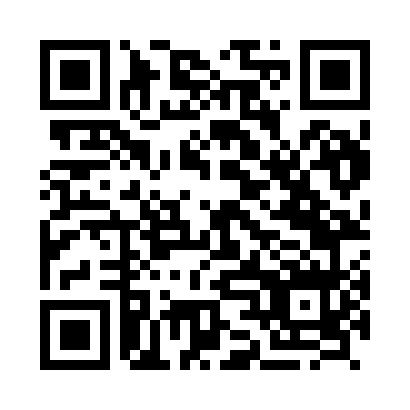 Prayer times for Chiang Mai, ThailandWed 1 May 2024 - Fri 31 May 2024High Latitude Method: NonePrayer Calculation Method: Muslim World LeagueAsar Calculation Method: ShafiPrayer times provided by https://www.salahtimes.comDateDayFajrSunriseDhuhrAsrMaghribIsha1Wed4:395:5712:213:376:467:592Thu4:395:5612:213:366:477:593Fri4:385:5512:213:366:478:004Sat4:375:5512:213:356:478:005Sun4:375:5412:213:356:488:016Mon4:365:5412:213:356:488:017Tue4:355:5312:213:346:488:028Wed4:355:5312:213:346:498:029Thu4:345:5212:213:336:498:0310Fri4:335:5212:213:336:498:0311Sat4:335:5212:213:326:508:0412Sun4:325:5112:213:326:508:0413Mon4:325:5112:213:326:518:0514Tue4:315:5012:213:316:518:0615Wed4:315:5012:213:326:518:0616Thu4:305:5012:213:336:528:0717Fri4:305:4912:213:336:528:0718Sat4:295:4912:213:346:528:0819Sun4:295:4912:213:346:538:0820Mon4:285:4812:213:356:538:0921Tue4:285:4812:213:366:548:0922Wed4:275:4812:213:366:548:1023Thu4:275:4812:213:376:548:1024Fri4:275:4812:213:376:558:1125Sat4:265:4712:213:386:558:1126Sun4:265:4712:213:386:568:1227Mon4:265:4712:213:396:568:1228Tue4:265:4712:223:396:568:1329Wed4:255:4712:223:406:578:1330Thu4:255:4712:223:416:578:1431Fri4:255:4712:223:416:578:14